Club Name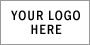 Position  Description Form Job TitleCanteen OperationsCanteen OperationsCanteen OperationsAccountabilityClub Executive and CommitteeClub Executive and CommitteeHours________ / week – month - seasonGeneral Description - ObjectivesGeneral Description - ObjectivesGeneral Description - ObjectivesGeneral Description - ObjectivesTo provide an appropriate canteen service at all home games and at other times as agreed.To provide support to the Executive and Committee members to ensure the efficient operation of the ClubTo provide an appropriate canteen service at all home games and at other times as agreed.To provide support to the Executive and Committee members to ensure the efficient operation of the ClubTo provide an appropriate canteen service at all home games and at other times as agreed.To provide support to the Executive and Committee members to ensure the efficient operation of the ClubTo provide an appropriate canteen service at all home games and at other times as agreed.To provide support to the Executive and Committee members to ensure the efficient operation of the ClubResponsibilitiesResponsibilitiesResponsibilitiesResponsibilitiesEnsure that an adequate food safety plan is in place for canteen operationsEnsure that adequate equipment is available for providing the canteen servicesEstablish a menu of goods for sale that provides variety that will attract all members and visitors to purchase goods from canteenEnsure goods are purchased at the best (but not necessarily the cheapest) rates possibleEnsure that the canteen is open for business from the commencement of the first game at home gamesAccount for all purchases and receiptsAssist other Committee members in their duties as requiredUndertake tasks at the request of the President, Executive or General CommitteeEnsure that an adequate food safety plan is in place for canteen operationsEnsure that adequate equipment is available for providing the canteen servicesEstablish a menu of goods for sale that provides variety that will attract all members and visitors to purchase goods from canteenEnsure goods are purchased at the best (but not necessarily the cheapest) rates possibleEnsure that the canteen is open for business from the commencement of the first game at home gamesAccount for all purchases and receiptsAssist other Committee members in their duties as requiredUndertake tasks at the request of the President, Executive or General CommitteeEnsure that an adequate food safety plan is in place for canteen operationsEnsure that adequate equipment is available for providing the canteen servicesEstablish a menu of goods for sale that provides variety that will attract all members and visitors to purchase goods from canteenEnsure goods are purchased at the best (but not necessarily the cheapest) rates possibleEnsure that the canteen is open for business from the commencement of the first game at home gamesAccount for all purchases and receiptsAssist other Committee members in their duties as requiredUndertake tasks at the request of the President, Executive or General CommitteeEnsure that an adequate food safety plan is in place for canteen operationsEnsure that adequate equipment is available for providing the canteen servicesEstablish a menu of goods for sale that provides variety that will attract all members and visitors to purchase goods from canteenEnsure goods are purchased at the best (but not necessarily the cheapest) rates possibleEnsure that the canteen is open for business from the commencement of the first game at home gamesAccount for all purchases and receiptsAssist other Committee members in their duties as requiredUndertake tasks at the request of the President, Executive or General CommitteeQualifications - AccreditationsQualifications - AccreditationsQualifications - AccreditationsQualifications - AccreditationsEssentialEssentialDesirableDesirableReportingReportingReportingReportingProvide a report on any aspect of portfolio operations to the monthly Committee meetingProvide a report on any aspect of portfolio operations to the monthly Committee meetingProvide a report on any aspect of portfolio operations to the monthly Committee meetingProvide a report on any aspect of portfolio operations to the monthly Committee meetingRelationshipsRelationshipsRelationshipsRelationshipsReports to the Club CommitteeLiaises with the Club ExecutiveLiaises with official Club suppliers & stakeholdersReports to the Club CommitteeLiaises with the Club ExecutiveLiaises with official Club suppliers & stakeholdersReports to the Club CommitteeLiaises with the Club ExecutiveLiaises with official Club suppliers & stakeholdersReports to the Club CommitteeLiaises with the Club ExecutiveLiaises with official Club suppliers & stakeholders